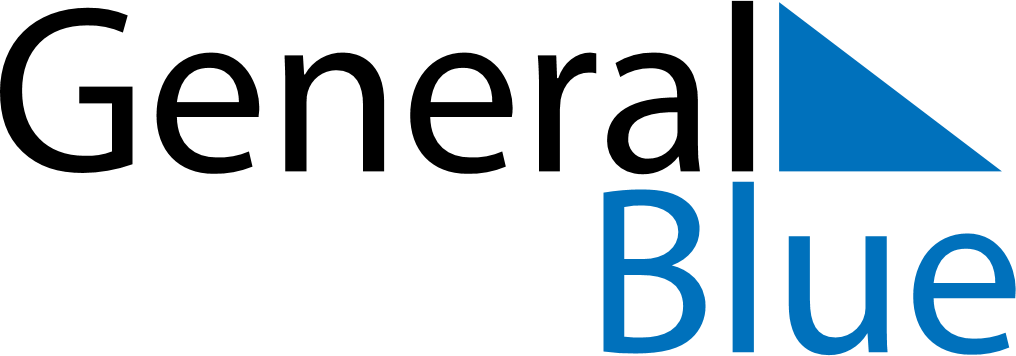 July 2024July 2024July 2024July 2024July 2024July 2024Ytrebygda, Vestland, NorwayYtrebygda, Vestland, NorwayYtrebygda, Vestland, NorwayYtrebygda, Vestland, NorwayYtrebygda, Vestland, NorwayYtrebygda, Vestland, NorwaySunday Monday Tuesday Wednesday Thursday Friday Saturday 1 2 3 4 5 6 Sunrise: 4:17 AM Sunset: 11:07 PM Daylight: 18 hours and 49 minutes. Sunrise: 4:19 AM Sunset: 11:06 PM Daylight: 18 hours and 47 minutes. Sunrise: 4:20 AM Sunset: 11:05 PM Daylight: 18 hours and 45 minutes. Sunrise: 4:21 AM Sunset: 11:04 PM Daylight: 18 hours and 43 minutes. Sunrise: 4:23 AM Sunset: 11:03 PM Daylight: 18 hours and 40 minutes. Sunrise: 4:24 AM Sunset: 11:02 PM Daylight: 18 hours and 38 minutes. 7 8 9 10 11 12 13 Sunrise: 4:25 AM Sunset: 11:01 PM Daylight: 18 hours and 35 minutes. Sunrise: 4:27 AM Sunset: 11:00 PM Daylight: 18 hours and 32 minutes. Sunrise: 4:29 AM Sunset: 10:59 PM Daylight: 18 hours and 29 minutes. Sunrise: 4:30 AM Sunset: 10:57 PM Daylight: 18 hours and 26 minutes. Sunrise: 4:32 AM Sunset: 10:56 PM Daylight: 18 hours and 23 minutes. Sunrise: 4:34 AM Sunset: 10:54 PM Daylight: 18 hours and 20 minutes. Sunrise: 4:36 AM Sunset: 10:52 PM Daylight: 18 hours and 16 minutes. 14 15 16 17 18 19 20 Sunrise: 4:38 AM Sunset: 10:51 PM Daylight: 18 hours and 13 minutes. Sunrise: 4:40 AM Sunset: 10:49 PM Daylight: 18 hours and 9 minutes. Sunrise: 4:42 AM Sunset: 10:47 PM Daylight: 18 hours and 5 minutes. Sunrise: 4:44 AM Sunset: 10:45 PM Daylight: 18 hours and 1 minute. Sunrise: 4:46 AM Sunset: 10:43 PM Daylight: 17 hours and 57 minutes. Sunrise: 4:48 AM Sunset: 10:42 PM Daylight: 17 hours and 53 minutes. Sunrise: 4:50 AM Sunset: 10:39 PM Daylight: 17 hours and 49 minutes. 21 22 23 24 25 26 27 Sunrise: 4:52 AM Sunset: 10:37 PM Daylight: 17 hours and 45 minutes. Sunrise: 4:54 AM Sunset: 10:35 PM Daylight: 17 hours and 40 minutes. Sunrise: 4:57 AM Sunset: 10:33 PM Daylight: 17 hours and 36 minutes. Sunrise: 4:59 AM Sunset: 10:31 PM Daylight: 17 hours and 31 minutes. Sunrise: 5:01 AM Sunset: 10:29 PM Daylight: 17 hours and 27 minutes. Sunrise: 5:04 AM Sunset: 10:26 PM Daylight: 17 hours and 22 minutes. Sunrise: 5:06 AM Sunset: 10:24 PM Daylight: 17 hours and 18 minutes. 28 29 30 31 Sunrise: 5:08 AM Sunset: 10:22 PM Daylight: 17 hours and 13 minutes. Sunrise: 5:11 AM Sunset: 10:19 PM Daylight: 17 hours and 8 minutes. Sunrise: 5:13 AM Sunset: 10:17 PM Daylight: 17 hours and 3 minutes. Sunrise: 5:15 AM Sunset: 10:14 PM Daylight: 16 hours and 59 minutes. 